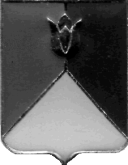 АДМИНИСТРАЦИЯ КУНАШАКСКОГОМУНИЦИПАЛЬНОГО РАЙОНА ЧЕЛЯБИНСКОЙ ОБЛАСТИ_____________________________________________________________________________________ул. Ленина, 103, Кунашак, Кунашакский район, Челябинская область 456730, Российская Федерация,телефон(35148) 2-82-75, факс 2-82-75, электронный адрес: kunashak@gov74.ruИнформация о рассмотрении обращений граждан                                                        за 2023 годаВ Администрацию Кунашакского муниципального района за 2023 год обратились 369 человек, из них:- в письменной форме –221, - в электронном виде - 148.На  личный прием в Администрацию Кунашакского муниципального района  обратились - 80 граждан. В основном обращались по жилищным вопросам, по вопросам газификации населенных пунктов, ремонта и эксплуатации  дорог населенных пунктов. , ельным, социальным, газификации, дорогам.         Непосредственно в Администрацию Кунашакского муниципального района поступило 220 обращений, из других источников- 149, из них в:- Администрацию Президента Российской Федерации –18 обращений, - Правительство Челябинской области поступило – 58 обращений,  - Министерство строительства и инфраструктуры –  11 обращений,- Министерство дорожного хозяйства- 9 обращений,- Министерство образования-1 обращение, - Министерство экологии – 1 обращение, - Главную жилищную инспекцию – 6- обращений, - Территориальное управление Роспотребнадзора – 1 обращение,- Управление по внутренней политике Челябинской области- 1 обращение,- Федеральную службу по надзору в сфере защиты прав потребителей- 1 обращение,- Депутату Государственной думы и законодательного собрания – 4 обращения,- Прокуратуру Кунашакского района – 13 обращений.Из других органов -7 обращений.Вопросы, содержащиеся в обращениях, распределились по тематическим разделам, следующим образом: - «Жилищно-коммунальная сфера» - 93 (коммунальное хозяйство, обеспечение жильем, государственный, муниципальный, частный жилищный фонд, оплата содержания и ремонта жилья) из них:- по жилищным вопросам – 44 - водоснабжение поселений –35 - «Социальная политика» - 58 (социальное обеспечение, здравоохранение, образование):- оказание материальной помощи- 14,         - вопросы по оказанию помощи мобилизованным -16,        - вопросы по предоставлению льгот – 3,        - строительство и ремонт клуба – 5,         - строительство ФАПа- 6,-   «Экономика» - 148 (природные ресурсы и охрана окружающей среды,  градостроительство и архитектура, сельское хозяйство, связь):  - ремонт дорог –  68 - газификация поселений – 37 - землеустройство –26 (выделение земельных участков, аренда),- экология – 12.По итогам рассмотрения обращений граждан раньше установленного срока (менее 27 дней) с момента регистрации рассмотрено 284 обращения, что составляет 77 % от общего числа рассмотренных обращений. Обращений граждан по вопросам коррупционных проявлений за 2023 год не поступало.По предоставлению муниципальных услуг обратились 1495 человек.Предоставленные услуги: -  Управлением земельных и имущественных отношений – 782 (аренда земельного участка, внести изменения в договор аренды земельного участка, оформление земельного участка в собственность, признание жилого     помещения непригодным (пригодным) для проживания),-  Управлением ЖКХ, строительства и энергообеспечения – 194 (принятие на   учет в качестве нуждающихся в жилых помещениях, сохранение права состоять на учете в качестве нуждающихся в улучшении жилищных   условий, выдача свидетельства о праве на получение социальной выплаты на    приобретение жилого помещения по программе «Молодая семья»),- Отделом архитектуры и градостроительства – 509 (уведомления о планируемом   строительстве ИЖД, об изменении в строительстве ИЖД, об окончании строительства ИЖД, выдача градостроительного плана, уведомления о сносе ИЖД).- Управлением социальной защиты населения - 10 (оказание материальной помощи).Мероприятия по совершенствованию работы:- размещение материалов на сайте Администрации района- обновление материалов на стенде Администрации районаПрименяется мера по информированию населения через СМИ о работе «горячих линий», графике приема граждан Главой Кунашакского муниципального района и его заместителями.Применяется система электронного мониторинга организации работы с обращениями граждан, действует «горячая линия» для приема информации о фактах коррупции в Администрации Кунашакского муниципального района, на официальном сайте в разделе обращения есть необходимая информация для отправки обращения через Интернет.Для снижения активности населения по вопросам, вызвавшим социальный резонанс, реализуются федеральные, областные и муниципальные программы, на постоянной основе разъясняются гражданам порядок рассмотрения обращений.